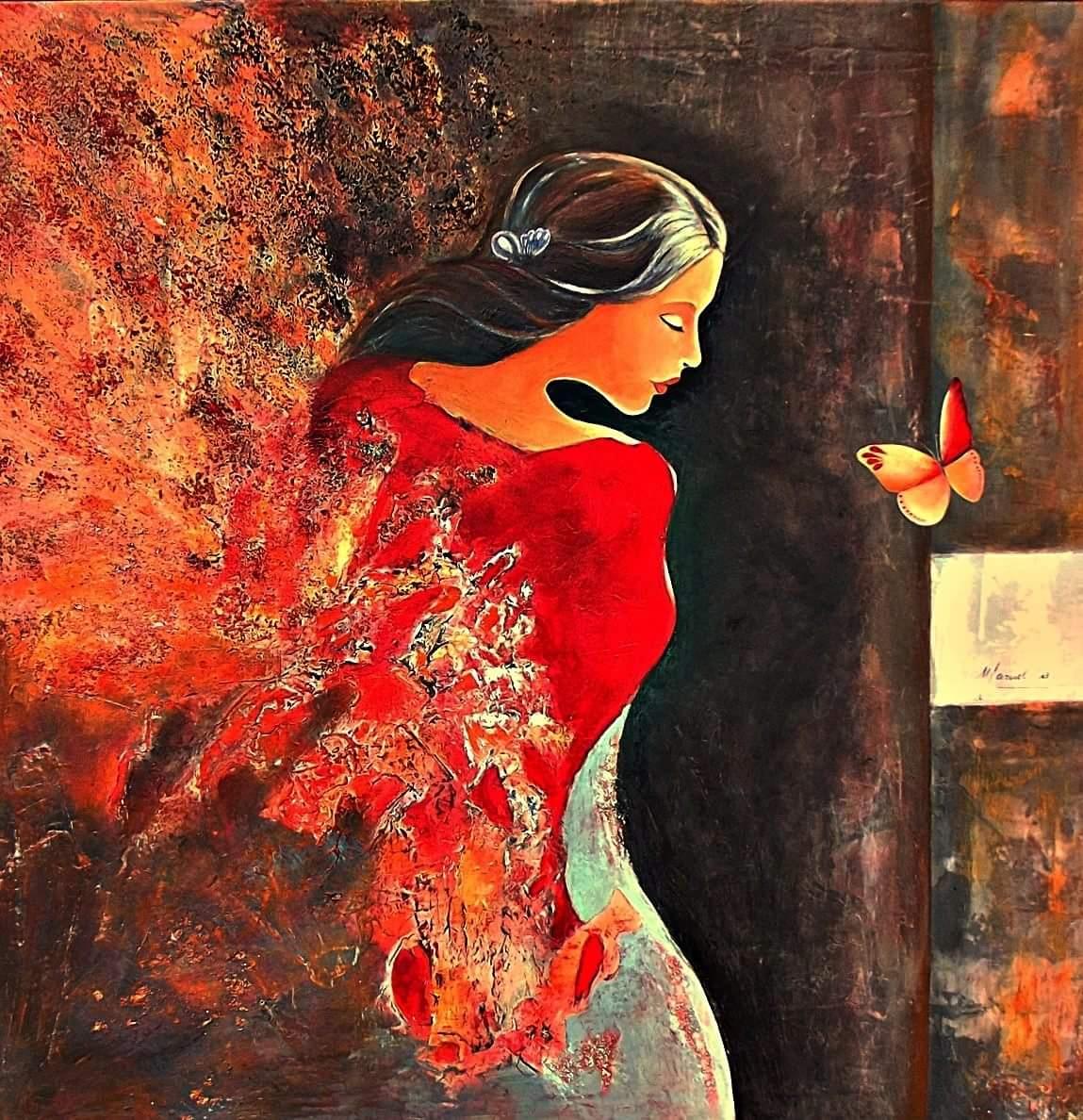 Donne…Autenticamente Donne !3 Dicembre dalle 14 alle 19Workshop pressoAssociazione “Centro Luce”  Via Goito,1  Vigo di Legnago   tel 333 745 7306  Iscrizioni entro il  25 Novembre 2017.                         Per informazioni e iscrizioni:3473505146   marcella.vasapolli@libero.it   Hai mai pensato che i nostri anni mestruali possano essere un viaggio alla ricerca di sé? Un viaggio emotivo, psicologica e spirituale.Un cammino che svela le potenzialità di ogni  DONNA e le conduce alla scoperta di sé.Quando siamo lontane dal nostro “centro” tutto diventa difficile, perché viviamo disconnesse da noi stesse e la vita si riduce a semplice sopravvivenza.Avvicinandoci alla nostra anima, al nostro centro, ritroviamo la nostra vera natura e scopriamo le nostre potenzialità.In questo incontro ci avvicineremo alla natura ciclica femminile approfondendo  la conoscenza delle energie che si muovono in preovulazione, ovulazione, premestruo e mestruo.Scopriremo "chi siamo" nei diversi periodi del ciclo e cosa può emergere da questa parte di noi  e perché  emerge, ovvero che messaggio ci porta.Capiremo come ascoltarci e come riuscire a dialogare col nostro "mondo interiore" Per informazioni e prenotazioni: Marcella 3473505146  marcella.vasapolli@libero.itConduce: Marcella Vasapolli, Counselor a indirizzo psicosintetico, educatrice mestruale e ricercatrice in biodecodifica .  Autrice dei libri”Emozioni sommerse,energia e sintomi del ciclo mestruale” e “Il sentiero rosso:viaggio alla ricerca di sé”   .                                                           www.marcellavasapolli.it    fb: dott marcella vasapolli counselor psicosintetista               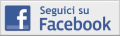 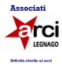 